Comune di Vacone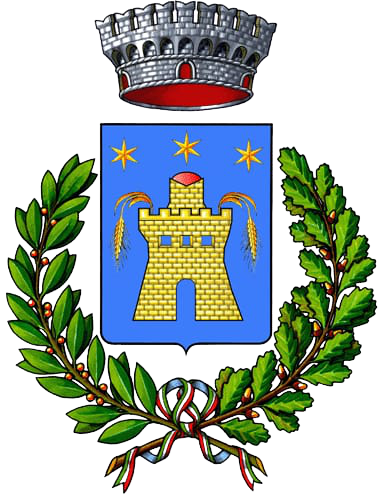 Provincia di RietiAllo Sportello Unico Attività Produttive di 	Protocollo n. ....................... Data di protocollazione ........./......../............N.B. copia della Comunicazione dovrà essere presentata alla CC.I.AA. entro i termini di legge per gli adempimenti connessi al Registro Imprese.Il sottoscritto ................................................................. nato a ............................................ il ......./....../............Nazionalità ................................ residente in ....................................... Via ........................................ n. ..........Codice Fiscale............................................................ Partita Iva .......................................................................Telefono ........................................................... casella PEC .............................................................................nella sua qualità di: titolare della omonima ditta individuale legale rappresentante della società ....................................................................................................avente sede ......................................................................CF/P.IVA ............................................................................Numero iscrizione al Registro Imprese .............................Albo imprese artigiane .................... del ......./....../............ privato cittadino/associazione, etc. ....................................................................................................COMUNICA(ai sensi dell’art. 110, Regolamento per l’esecuzione del TULPS (R.D. n. 635/1940) e del D. Lgs.. n. 222/2016, Tab. A), attività n. 97)l’avvio dell’attività di installazione di impianti provvisori elettrici in occasione di straordinarie illuminazioni pubbliche, quali festività civili e religioseA tal fine, consapevole che chi rilascia una dichiarazione falsa, anche in parte, perde i benefici eventualmente conseguiti e subisce sanzioni penaliDICHIARAai sensi degli artt. 46 e 47 e 71 e ss. del D.P.R. 28/12/2000 n.445Denominazione manifestazione/festività o evento: ......................................................................................;Soggetto incaricato dell'installazione: .........................................................................................................;Collocazione delle luminarie: ....................................................................................................................;Tipologia di luminarie: ....................................................................................................................................;Date previste per l'installazione: dal ......./....../............ al ......./....../............; dalle ore: ..../.... alle ore ..../....;Date previste per l’accensione: dal ......./....../............. al ......./....../.............; dalle ore: ..../.... alle ore ..../....;Date previste per lo smontaggio: dal ......./....../............ al ......./....../...........; dalle ore: ..../.... alle ore ..../....;DICHIARAZIONI OBBLIGATORIE che non sussistono nei propri confronti “cause di divieto, decadenza o sospensione” di cui all’art. 67, D.lgs. n. 159/2011 (Legge antimafia);che non sussistono nei propri confronti le condizioni previste dagli art. 11 e 92 TULPS (R.D. n. 773/31);che le attrezzature risultano conformi alle prescrizioni di cui alle vigenti normative e fornite della documentazione prevista dalle stesse (dichiarazioni di conformità comprensive dei dovuti allegati obbligatori del caso, verifiche periodiche, etc.);di osservare le vigenti norme sulla sicurezza nei luoghi di lavoro;di impegnarsi a comunicare ogni variazione di stati/fatti/condizioni e titolarità rispetto a quanto dichiarato;di essere consapevole che, qualora dai controlli il contenuto delle dichiarazioni risulti non veritiero, oltre alle sanzioni penali opera la decadenza dai benefici ottenuti in base ad esse (art. 75, D.P.R. n. 445/2000);di essere informato, tramite apposita informativa resa disponibile dall’ente a cui è indirizzato il presente documento, ai sensi e per gli effetti degli articoli 13 e seg. del Regolamento Generale sulla Protezione dei Dati (RGPD-UE 2016/679), che i dati personali raccolti saranno trattati, anche con strumenti informatici, esclusivamente nell’ambito del procedimento per il quale la presente istanza/dichiarazione viene resa;di allegare alla presente, copia della documentazione richiesta dalla modulistica comunale.ALLEGA, a pena di irricevibilità della Comunicazione:Procura/delega (nel caso di procura/delega a presentare la comunicazione);Copia documento di identità del titolare (nel caso in cui la comunicazione non sia sottoscritta in forma digitale e in assenza di procura);Copia permesso di soggiorno o carta di soggiorno del firmatario (per cittadini extracomunitari, anche per chi è stato riconosciuto rifugiato politico; se il permesso scade entro 30 giorni: copia della ricevuta della richiesta di rinnovo);Dichiarazioni sul possesso dei requisiti da parte degli altri soci (in presenza di altri soggetti - allegato A del modello + copia del documento d’identità);Certificazione di conformità degli impianti di cui all'art. 7 del Decreto del Ministro dello Sviluppo Economico 22 gennaio 2008, n. 37;Attestazione del versamento di oneri, diritti, etc (nella misura e con le modalità indicate sul sito dell’Amministrazione);Data ......./....../............Documento firmato digitalmente ai sensi delle vigenti disposizioni di legge.Allegato AIl sottoscritto ............................................................ nato a ................................................. il ......./....../............Nazionalità ............................................................... residente in .......................................................................Via ........................................................................................................................................ n. ..........................Codice Fiscale ................................................................ Partita Iva ..................................................................telefono ........................................................ casella PEC ..................................................................................nella sua qualità di: legale rappresentante/amministratore socio avente titolo, quale ..................................................;consapevole che chi rilascia una dichiarazione falsa, anche in parte, perde i benefici eventualmente conseguiti e subisce sanzioni penaliai sensi degli artt. 46 e 47 e 71 e ss. del D.P.R. 28/12/2000 n.445DICHIARAche non sussistono nei propri confronti “cause di divieto, decadenza o sospensione" di cui all’art. 67 del D.lgs. 06/09/2011 n. 159 (Legge antimafia);di essere consapevole che, qualora dai controlli il contenuto delle dichiarazioni risulti non veritiero, oltre alle sanzioni penali opera la decadenza dai benefici ottenuti in base ad esse (art. 75, D.P.R. n. 445/2000);di prestare il consenso al trattamento dei dati personali per l'espletamento della presente procedura.ALLEGA, a pena di irricevibilità:Copia documento di identità (nel caso in cui la segnalazione/comunicazione non sia sottoscritta in forma digitale e in assenza di procura);Copia permesso di soggiorno o carta di soggiorno del firmatario [per cittadini extracomunitari, anche per chi è stato riconosciuto rifugiato politico; se il permesso scade entro 30 giorni: copia della ricevuta della richiesta di rinnovo).Data di compilazione ......./....../............Documento firmato digitalmente ai sensi delle vigenti disposizioni di legge.Installazione di impianti provvisori elettrici in occasione di straordinarie illuminazioni pubbliche, quali festività civili e religioseCOMUNICAZIONE(ai sensi dell’art. 110, Regolamento per l’esecuzione del TULPS (R.D. n. 635/1940) e del D.lgs. n. 222/2016, Tab. A), Attività n. 97)POSSESSO DEI REQUISITI DA PARTE DEGLI ALTRI SOCI